ВАШ РЕБЕНОК ПЯТИКЛАССНИК.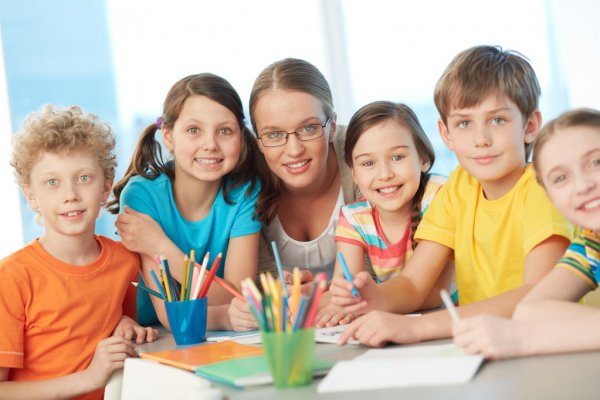 Переход из начального звена в среднее - важный этап в жизни ребенка.Успешность адаптации: интеллектуальная готовность; умение общаться со сверстниками и учителями; соблюдение школьных правил; умение ориентироваться в новых ситуациях; эмоциональная гибкость.Трудности адаптационного периода:возросший темп работы: дети не успевают быстро писать;возросший объем работы на уроках и дома;новые учителя и требования к оформлению работ;необходимо самостоятельно находить дополнительную информацию и работать с ней;новое расписание и новые кабинеты;трудности со старшеклассниками.Некоторые проблемы пятиклассников:в письменных работах пропускают буквы;не умеет применять правила, хотя знает их формулировку;с трудом решает математические задачи;невнимателен, рассеян, забывчив;неусидчив во время занятий;с трудом понимает объяснения учителя;плохо ориентируется в пространстве;испытывает страх перед уроками, учителями, ситуациями проверки знаний;часто меняет друзей и бывает одинок.Кризисные периоды:первые 4-6 недель (сентябрь, октябрь)середина декабря;неделя после каникул в феврале;середина марта (особенно после каникул).Признаки дезадаптации:усталый, утомленный вид ребенка;беспокойный ночной сон;трудности утреннего пробуждения, вялость;постоянные жалобы на плохое самочувствие;нежелание выполнять домашнее задание;негативные характеристики в адрес школы, учителей, одноклассников;нежелание делиться впечатлениями о проведенном дне;повышенная тревожность, страх не соответствовать ожиданиям окружающих;жалобы на те или иные события, связанные со школой;стремление при разговоре отвлечь родителей от школьных событий, переключить внимание на другие темы.Особенности возраста:предподростковый возраст;постепенное обретение чувства взросления;проявление негативизма;возможные конфликты со взрослыми; эмоциональная нестабильность;пытается найти свою уникальность и собственное «Я»;замена ведущей учебной деятельности на ведущую деятельность общения;развитие способностей и мотивация зависят от ситуации успеха;возраст нарциссов.Как помочь ребенку?безусловное принятие ребенка, несмотря на неудачи, с которыми он может столкнуться;создание условий для развития самостоятельности (домашние обязанности);спланировать свободное время ребенка;ненавязчивый контроль со стороны родителей;создание ситуации успеха;возможность обсудить свои школьные дела, отношения со сверстниками в семье; возможность общения с одноклассниками вне школы.